          Глобалне последице загађења живитне средине Обнаваљање градива -  Драги ученици, приложен је  link преко кога улазите на Quizlet, дигитални алат који  на различите начине омогућава савладавање наставног садржаја уз образовних картица  (eng. Flashcards) Овај алат вам може помоћи да поновите научено градививо и  проверите колико сте запамтили.Алат је доступан у најновијим варијантама свих пргледника и апликацијама  Android и OS мобилне уређаје.Упутсво како се користи :Потребно је да копирате наведени link:https://quizlet.com/_881lsk?x=1jqt&i=2qey4lКОпирани  link пренесете у претраживач који користите.Password: 147258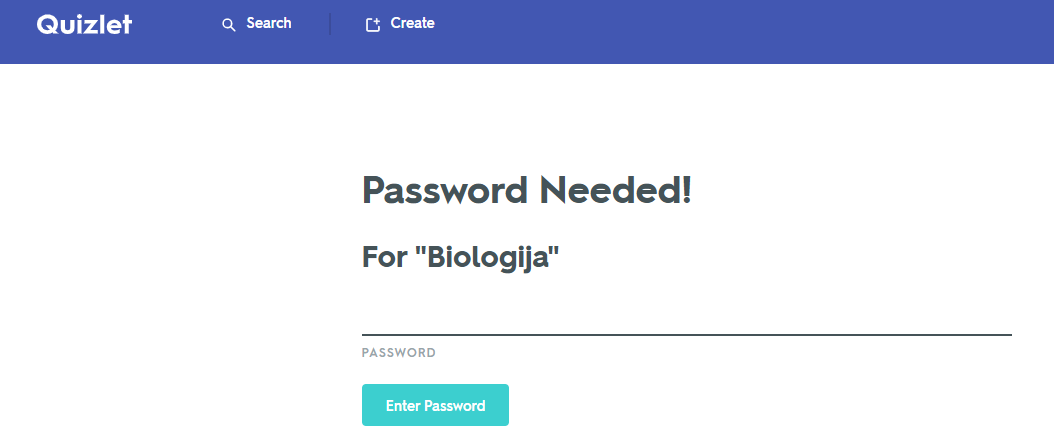 Помоћу Flashcards прелистајте градиво. Преко опиције Learn  тестирате научено.Уз пмоћ опције Match на забаван начин можете поновити  научено, a уз помоћ опције Test провравате научено.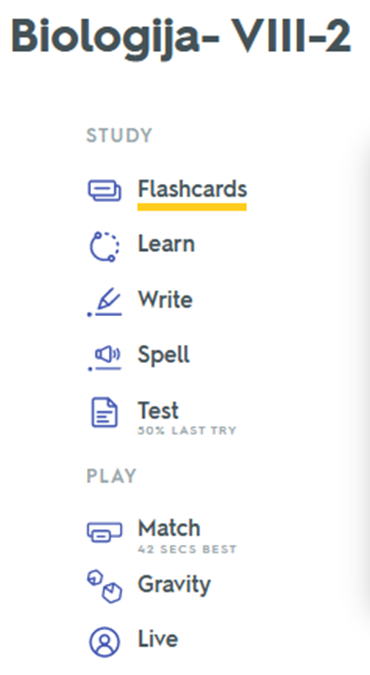 У случају да нисте у могућности да на овај начин преко Quizlet алата обновите и проверите научено градиво дата су вам питања на која треба да одговорите. Градиво које треба да се обнови налази се на странама уџбеника: od 174 do 195Pitanja zapisujete i na njih  odgovarate u Word dokumentu. Word dokument са одговорима  шаљете  na e-mail: tasasasamuilov@yahoo.com (8.-1 и  8.-3)ruzicahile@gmail.com  (8.-2) За ову активност имате 8 дана. Рад предати  do 27. 03. 2020ПИТАЊА: Наведите метеоролошке елементе?Како убрзане климатске промене утичу на биљке и животиње?Како убрзане климатске промене утичу на биодиверзитет?Како убрзане климатске промене утичу на људско здравље?Које активности човека доводе до загађења ваздуха?Какве последице доносе повећане количине штетних гасова у атмосферу?Какве мере се предузимају да би се заштитила глобална клима?Шта подразумева природан ефекат стаклене баште?Које гасове називамо гасовима стаклене баште који граде слој који упија зрачење ?Који гасови изазивају појачан ефекат стаклене баште ?Како долази до појачаног ефекта стаклене баште?Које су последице појачавања ефекта стаклене баште?Шта представља озонски омотач?Која је улога озонског омотача?Која једињења доводе до стањивања и оштећења озонског омотача?Како човек доводи до оштећења озонског омотача?Шта подразумевамо под киселим кишама?Како настају киселе кише?Које су последице киселих киша?Шта представља ерозија земљишта?Који типови ерозија постоје?Шта су клизишта?Шта је то дезертификација?Ширење пустињаШта доводи до дезертификације?Наведите неке од начина утицаја човека на нестанак биљних и животињских врстаСрећан рад!!!